.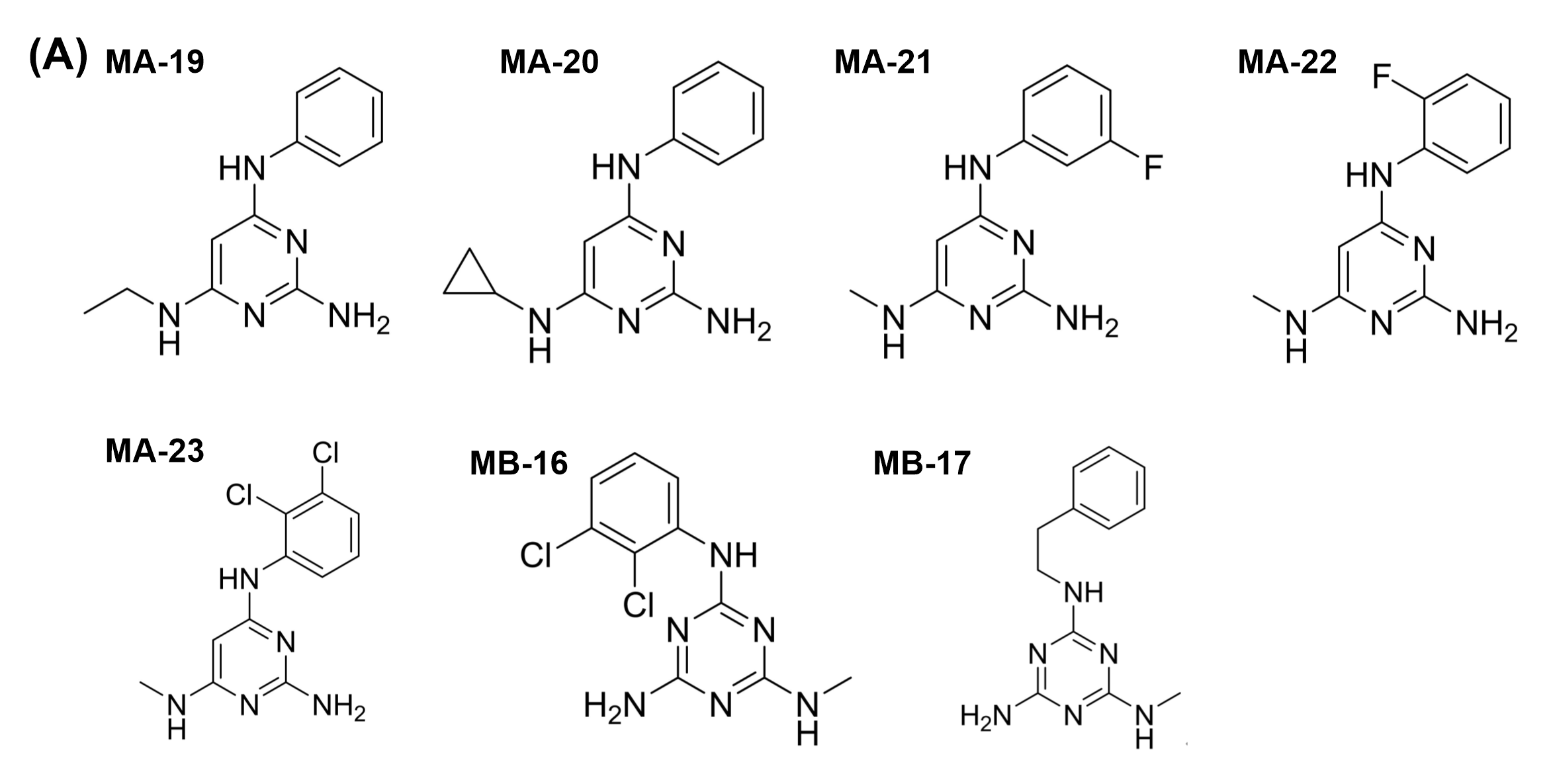 Figure S1. Chemical structures of compounds MA-19 - MA-23, MB-16, and MB-17.